Szczegółowy opis przyznanej punktacji ECTS – część BNa przyznaną liczbę punktów ECTS składają się:1. Godziny kontaktowe z nauczycielem akademickim:OGÓŁEM: 62.0h2. Samodzielna praca studenta:OGÓŁEM:  38.0hgodziny kontaktowe + samodzielna praca studenta     OGÓŁEM:  100.0h1 punkt ECTS = 25-30 h pracy przeciętnego studenta, liczba punktów ECTS= 100.0 h : 25.0h/ECTS = 4.00 ECTS Średnio: 4.0 ECTS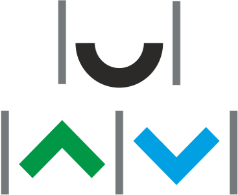 UNIWERSYTET WARMIŃSKO-MAZURSKI W OLSZTYNIEWydział LekarskiSylabus przedmiotu – część A 48SJ-CHW1Choroby wewnętrzne 1/8ECTS: 4.0CYKL:  2023ZTREŚCI MERYTORYCZNE WYKŁAD1. Zaburzenia świadomości. 2. Obrzęki i wodobrzusze. 3. Powiększenie wątroby, śledziony i węzłów chłonnych. 4. Ból - diagnostyka różnicowa. 5. Objawy i oznaki w ostrych stanach zagrożenia życia.SEMINARIUMJak porozumiewać się z Pacjentem i Jego rodziną. Tajemnica lekarska, uświadomiona zgoda, autonomia chorego.   2.  Badanie przedmiotowe: oglądanie, opukiwanie, osłuchiwanie, badanie palpacyjne.  Ocena stanu ogólnego.   3.  Badanie podmiotowe i przedmiotowe głowy i szyi; zmiany skórne, śluzówek, paznokci i węzłów chłonnych. 4.  Badanie podmiotowe i przedmiotowe klatki piersiowej. Część I  (Badanie serca i naczyń) 5.  Badanie podmiotowe i przedmiotowe klatki piersiowej. Część II  (Układ oddechowy) 6.  Badanie podmiotowe i przedmiotowe brzucha. Część I   7.  Badanie podmiotowe i przedmiotowe brzucha. Część II. Badanie podmiotowe i przedmiotowe w chorobach układu wydalania. 8.  Badanie podmiotowe i przedmiotowe układu ruchu. Podstawy badania neurologicznego.    9.  Badanie podmiotowe i przedmiotowe w chorobach układu wydzielania wewnętrznego i układu krwiotwórczego. 10. Historia choroby. Dokumentacja medyczna.ĆWICZENIA1. Zasady komunikacji z pacjentem. Zachowania werbalne i niewerbalne. Jak pozyskiwać zaufanie chorego. Warunki poprawnego zbierania wywiadu. Wywiad od rodziny. Schemat i zasady zbierania wywiadu lekarskiego. Wywiad w stanach szczególnych (zagrożenie życia, stany ograniczonej przytomności lub poczytalności). Kolejność, zadawanie pytań. Pytania intymne. Gromadzenie i notowanie uzyskanych danych. Wywiad z osobą młodą, dorosłym i pacjentem w wieku podeszłym. 2. Ćwiczenia scenek – student jako lekarz; prowadzący zajęcia jako pacjent. Badanie przedmiotowe. Zasady, kolejność, warunki. Ocena stanu ogólnego (pierwsze wrażenie, postawa ciała, stan świadomości, stan odżywienia, temperatura, stan nawodnienia). 3. Badanie głowy i szyi. Wywiad i badanie przedmiotowe w patologiach skóry, węzłów chłonnych, paznokci i błon śluzowych. 4. Wywiad i badanie przedmiotowe w patologiach układu sercowo-naczyniowego. Badanie serca. Badanie tętna, naczyń obwodowych. 5. Wywiad i badanie przedmiotowe w patologiach układu oddechowego. 6. Wywiad i badanie przedmiotowe w patologiach układu trawiennego. 7. Wywiad i badanie przedmiotowe w patologiach układu trawiennego i układu wydalania. 8. Wywiad i badanie przedmiotowe w patologiach układu ruchu. Podstawy badania neurologicznego i narządów zmysłów. 9. Wywiad i badanie przedmiotowe w patologiach układu wydzielania wewnętrznego. Wywiad i badanie przedmiotowe w patologiach układu krwiotwórczego. 10. Historia choroby – zaliczenie. Seminaria: 1. Jak porozumiewać się z Pacjentem i Jego rodziną. Tajemnica lekarska, uświadomiona zgoda, autonomia chorego. 2. Badanie przedmiotowe: oglądanie, opukiwanie, osłuchiwanie, badanie palpacyjne. Ocena stanu ogólnego. 3. Badanie podmiotowe i przedmiotowe głowy i szyi; zmiany skórne, śluzówek, paznokci i węzłów chłonnych. 4. Badanie podmiotowe i przedmiotowe klatki piersiowej. Część I (Badanie serca i naczyń) 5. Badanie podmiotowe i przedmiotowe klatki piersiowej. Część II (Układ oddechowy) 6. Badanie podmiotowe i przedmiotowe brzucha. Część I 7. Badanie podmiotowe i przedmiotowe brzucha. Część II. Badanie podmiotowe i przedmiotowe w chorobach układu wydalania. 8. Badanie podmiotowe i przedmiotowe układu ruchu. Podstawy badania neurologicznego. 9. Badanie podmiotowe i przedmiotowe w chorobach układu wydzielania wewnętrznego i układu krwiotwórczego. 10. Historia choroby. Dokumentacja medyczna.CEL KSZTAŁCENIAUmiejętność rozpoznawania objawów w chorobach wewnętrznych, umiejętność zbierania wywiadu lekarskiego, umiejętność badania fizykalnegoOPIS EFEKTÓW UCZENIA SIĘ PRZEDMIOTU W ODNIESIENIU DO OPISU CHARAKTERYSTYK DRUGIEGO STOPNIA EFEKTÓW UCZENIA SIĘ DLA KWALIFIKACJI NA POZIOMACH 6-8 POLSKIEJ RAMY KWALIFIKACJI W ODNIESIENIU DO DYSCYPLIN NAUKOWYCH I EFEKTÓW KIERUNKOWYCHEFEKTY UCZENIA SIĘ:Wiedza:Umiejętności:Kompetencje społeczne:FORMY I METODY DYDAKTYCZNE:FORMA I WARUNKI WERYFIKACJI EFEKTÓW UCZENIA SIĘ:LITERATURA PODSTAWOWA:LITERATURA UZUPEŁNIAJĄCA:48SJ-CHW1ECTS: 4.0CYKL:  2023ZChoroby wewnętrzne 1/8- udział w: Wykład10.0 h- udział w: Seminarium10.0 h- udział w: Ćwiczenia40.0 h- konsultacje 2.0 h- w tym liczba punktów ECTS za godziny kontaktowe z bezpośrednim udziałem nauczyciela  akademickiego2.48 punktów ECTS- w tym liczba punktów ECTS za godziny realizowane w formie samodzielnej pracy studenta1.52 punktów ECTS